Зарегистрировано в Минюсте России 20 декабря 2012 г. N 26215МИНИСТЕРСТВО ЗДРАВООХРАНЕНИЯ РОССИЙСКОЙ ФЕДЕРАЦИИПРИКАЗот 2 ноября 2012 г. N 575нОБ УТВЕРЖДЕНИИ ПОРЯДКАОКАЗАНИЯ МЕДИЦИНСКОЙ ПОМОЩИ ПО ПРОФИЛЮ"КЛИНИЧЕСКАЯ ФАРМАКОЛОГИЯ"В соответствии со статьей 37 Федерального закона от 21 ноября 2011 г. N 323-ФЗ "Об основах охраны здоровья граждан в Российской Федерации" (Собрание законодательства Российской Федерации, 2011, N 48, ст. 6724; 2012, N 26, ст. 3442, 3446) приказываю:1. Утвердить Порядок оказания медицинской помощи по профилю "клиническая фармакология" согласно приложению.2. Признать утратившим силу приказ Министерства здравоохранения и социального развития Российской Федерации от 22 ноября 2010 г. N 1022н "Об утверждении Порядка оказания медицинской помощи населению по профилю "Клиническая фармакология" (зарегистрирован Министерством юстиции Российской Федерации 28 декабря 2010 г. N 19415).МинистрВ.И.СКВОРЦОВАПриложениек приказу Министерства здравоохраненияРоссийской Федерацииот 2 ноября 2012 г. N 575нПОРЯДОКОКАЗАНИЯ МЕДИЦИНСКОЙ ПОМОЩИ ПО ПРОФИЛЮ"КЛИНИЧЕСКАЯ ФАРМАКОЛОГИЯ"1. Настоящий Порядок определяет правила оказания медицинской помощи больным (взрослым и детям) с различными заболеваниями, а также женщинам в период беременности, во время и после родов по профилю "клиническая фармакология".2. Медицинская помощь по профилю "клиническая фармакология" оказывается в виде:первичной медико-санитарной помощи;специализированной, в том числе высокотехнологичной, медицинской помощи.3. Оказание медицинской помощи по профилю "клиническая фармакология" осуществляется путем консультативного сопровождения лекарственной терапии, назначенной больному на основе установленных стандартов медицинской помощи, врачом - клиническим фармакологом, консилиумом врачей с участием врача - клинического фармаколога.4. Медицинская помощь по профилю "клиническая фармакология" может оказываться в следующих условиях:амбулаторно (в условиях, не предусматривающих круглосуточного медицинского наблюдения и лечения);в дневном стационаре (в условиях, предусматривающих медицинское наблюдение и лечение в дневное время, но не требующих круглосуточного медицинского наблюдения и лечения);стационарно (в условиях, обеспечивающих круглосуточное медицинское наблюдение и лечение).5. В медицинских организациях, оказывающих медицинскую помощь в амбулаторных условиях, и в медицинских организациях с коечным фондом менее 500 мест рекомендуется создание кабинета врача - клинического фармаколога, деятельность которого организуется в соответствии с приложениями N 1 - 3 к настоящему Порядку.В медицинских организациях с коечным фондом 500 и более мест рекомендуется создание отделения клинической фармакологии, деятельность которого организуется в соответствии с приложениями N 4 - 6 к настоящему Порядку.6. Решение о направлении больного на консультацию к врачу - клиническому фармакологу принимается лечащим врачом (врачом-специалистом, врачом-терапевтом участковым, врачом-педиатром участковым, врачом общей практики (семейным врачом) в следующих случаях:неэффективность проводимой фармакотерапии;назначение лекарственных препаратов с низким терапевтическим индексом;выявление серьезных и непредвиденных нежелательных лекарственных реакций, связанных с применением лекарственных препаратов;необходимость назначения лекарственных препаратов с ожидаемым риском развития серьезных нежелательных лекарственных реакций, в том числе при беременности и в период кормления грудью;назначение комбинаций лекарственных препаратов, усиливающих частоту нежелательных лекарственных реакций;одномоментное назначение больному пяти и более наименований лекарственных препаратов или свыше десяти наименований при курсовом лечении (полипрагмазии);назначение антибактериальных препаратов резерва, в том числе при неэффективности ранее проводимой антибактериальной терапии;нарушение функции почек или печени и других состояниях, изменяющих фармакокинетику лекарственных препаратов;подозрение на наличие и (или) выявление фармакогенетических особенностей больного.7. При направлении больного к врачу - клиническому фармакологу лечащий врач предоставляет медицинскую карту стационарного больного (медицинскую карту амбулаторного больного, историю развития ребенка, индивидуальную карту беременной и родильницы, историю родов, историю развития новорожденного) или выписку из вышеперечисленных документов с указанием предварительного (или заключительного) диагноза, сопутствующих заболеваний и клинических проявлений болезни, а также имеющихся данных лабораторных и функциональных исследований.8. Медицинская помощь по профилю "клиническая фармакология" оказывается как непосредственно врачом - клиническим фармакологом (в форме первичной и повторных консультаций), так и на основе его взаимодействия с врачами иных специальностей медицинской организации в форме участия во врачебной комиссии или в форме проведения организационно-методических и обучающих мероприятий, направленных на повышение эффективности и безопасности лекарственной терапии.Приложение N 1к Порядку оказания медицинскойпомощи населению по профилю"клиническая фармакология",утвержденному приказомМинистерства здравоохраненияРоссийской Федерацииот 2 ноября 2012 г. N 575нПРАВИЛАОРГАНИЗАЦИИ ДЕЯТЕЛЬНОСТИ КАБИНЕТА ВРАЧА -КЛИНИЧЕСКОГО ФАРМАКОЛОГА1. Настоящие Правила определяют организацию деятельности кабинета врача - клинического фармаколога медицинской организации (далее - Кабинет).2. Кабинет является структурным подразделением медицинской организации.3. На должность врача - клинического фармаколога Кабинета назначается специалист, соответствующий Квалификационным требованиям к специалистам с высшим и послевузовским медицинским и фармацевтическим образованием в сфере здравоохранения, утвержденным приказом Министерства здравоохранения и социального развития Российской Федерации от 7 июля 2009 г. N 415н (зарегистрирован Министерством юстиции Российской Федерации 9 июля 2009 г. N 14292), с изменениями, внесенными приказом Министерства здравоохранения и социального развития Российской Федерации от 26 декабря 2011 г. N 1644н (зарегистрирован Министерством юстиции Российской Федерации 18 апреля 2012 г. N 23879), по специальности "клиническая фармакология", а также Единому квалификационному справочнику должностей руководителей, специалистов и служащих, раздел "Квалификационные характеристики должностей работников в сфере здравоохранения", утвержденному приказом Министерства здравоохранения и социального развития Российской Федерации от 23 июля 2010 г. N 541н (зарегистрирован Министерством юстиции Российской Федерации 25 августа 2010 г. N 18247).4. Структура Кабинета и штатная численность медицинских работников устанавливаются руководителем медицинской организации, в составе которой создан Кабинет, исходя из объема проводимой лечебно-диагностической работы и численности обслуживаемого населения с учетом рекомендуемых штатных нормативов кабинета врача - клинического фармаколога согласно приложению N 2 к Порядку оказания медицинской помощи по профилю "клиническая фармакология", утвержденному настоящим приказом.5. Оснащение Кабинета осуществляется в соответствии со стандартом оснащения согласно приложению N 3 к Порядку оказания медицинской помощи по профилю "клиническая фармакология", утвержденному настоящим приказом.6. Кабинет осуществляет следующие функции:консультативное сопровождение фармакотерапии в медицинской организации;мониторинг неблагоприятных побочных действий лекарственных препаратов, в том числе серьезных и непредвиденных нежелательных реакций, связанных с применением лекарственных препаратов;участие в микробиологическом мониторинге (в стационарных условиях);внедрение стандартов медицинской помощи в части лекарственной терапии;разработка, создание и внедрение формулярной системы медицинской организации;организация и проведение клинико-экономического анализа применения лекарственных препаратов в целях рационального использования выделяемых финансовых средств;анализ рациональности объемов потребления лекарственных препаратов в соответствии с профилем медицинской организации;согласование закупаемого ассортимента лекарственных препаратов по номенклатуре и количеству в соответствии с утвержденными стандартами медицинской помощи и перечнями лекарственных препаратов;участие в работе врачебной комиссии;организация регулярного информирования врачей по проблемам рационального применения лекарственных препаратов;ведение учетно-отчетной документации, предоставление отчетов о деятельности в установленном порядке, сбор данных для регистров, ведение которых предусмотрено законодательством.Приложение N 2к Порядку оказаниямедицинской помощи по профилю"клиническая фармакология",утвержденному приказомМинистерства здравоохраненияРоссийской Федерацииот 2 ноября 2012 г. N 575нРЕКОМЕНДУЕМЫЕ ШТАТНЫЕ НОРМАТИВЫКАБИНЕТА ВРАЧА - КЛИНИЧЕСКОГО ФАРМАКОЛОГАПримечания:1. Рекомендуемые штатные нормативы кабинета врача - клинического фармаколога не распространяются на медицинские организации частной системы здравоохранения.2. Для районов с низкой плотностью населения и ограниченной транспортной доступностью медицинских организаций количество должностей кабинета врача - клинического фармаколога устанавливается исходя из меньшей численности населения.Приложение N 3к Порядку оказаниямедицинской помощи по профилю"клиническая фармакология",утвержденному приказомМинистерства здравоохраненияРоссийской Федерацииот 2 ноября 2012 г. N 575нСТАНДАРТОСНАЩЕНИЯ КАБИНЕТА ВРАЧА - КЛИНИЧЕСКОГО ФАРМАКОЛОГАПриложение N 4к Порядку оказаниямедицинской помощи по профилю"клиническая фармакология",утвержденному приказомМинистерства здравоохраненияРоссийской Федерацииот 2 ноября 2012 г. N 575нПРАВИЛАОРГАНИЗАЦИИ ДЕЯТЕЛЬНОСТИ ОТДЕЛЕНИЯ КЛИНИЧЕСКОЙ ФАРМАКОЛОГИИ1. Настоящие Правила определяют организацию деятельности отделения клинической фармакологии, оказывающего медицинскую помощь по профилю "клиническая фармакология", медицинской организации (далее - Отделение).2. Отделение является структурным подразделением медицинской организации.3. Отделение возглавляет заведующий, назначаемый на должность и освобождаемый от должности руководителем медицинской организации, в составе которой создано Отделение, и соответствующий Квалификационным требованиям к специалистам с высшим и послевузовским медицинским и фармацевтическим образованием в сфере здравоохранения, утвержденным приказом Министерства здравоохранения и социального развития Российской Федерации от 7 июля 2009 г. N 415н, по специальности "клиническая фармакология".4. На должность врача - клинического фармаколога Отделения назначается специалист, соответствующий Квалификационным требованиям к специалистам с высшим и послевузовским медицинским и фармацевтическим образованием в сфере здравоохранения, утвержденным приказом Министерства здравоохранения и социального развития Российской Федерации от 7 июля 2009 г. N 415н, по специальности "клиническая фармакология".5. Структура Отделения и штатная численность медицинских работников устанавливаются руководителем медицинской организации, в составе которой создано Отделение, исходя из объема проводимой лечебно-диагностической работы и численности обслуживаемого населения с учетом рекомендуемых штатных нормативов отделения клинической фармакологии согласно приложению N 5 к Порядку оказания медицинской помощи по профилю "клиническая фармакология", утвержденному настоящим приказом.6. Оснащение Отделения осуществляется в соответствии со стандартами оснащения, предусмотренными приложением N 6 к Порядку оказания медицинской помощи по профилю "клиническая фармакология", утвержденному настоящим приказом.7. Отделение осуществляет следующие функции:консультативное сопровождение фармакотерапии в медицинской организации;создание и внедрение формулярной системы медицинской организации;внедрение стандартов медицинской помощи в части лекарственной терапии;мониторинг неблагоприятных побочных действий лекарственных препаратов, в том числе серьезных и непредвиденных нежелательных реакций, связанных с применением лекарственных препаратов;участие в микробиологическом мониторинге;организация и проведение клинико-экономического анализа применения лекарственных препаратов в целях рационального использования выделяемых финансовых средств;анализ рациональности объемов потребления лекарственных препаратов в соответствии с профилем медицинской организации;определение ассортимента и объема закупок лекарственных препаратов медицинской организации в соответствии с утвержденными стандартами медицинской помощи и перечнями лекарственных препаратов;участие в работе врачебной комиссии;организации регулярного информирования врачей по проблемам рационального применения лекарственных препаратов;ведение учетной и отчетной документации, предоставление отчетов о деятельности в установленном порядке, сбор данных для регистров, ведение которых предусмотрено законодательством.8. Отделение может использоваться в качестве клинической базы образовательных учреждений среднего, высшего и дополнительного профессионального образования, а также научных организаций.Приложение N 5к Порядку оказаниямедицинской помощи по профилю"клиническая фармакология",утвержденному приказомМинистерства здравоохраненияРоссийской Федерацииот 2 ноября 2012 г. N 575нРЕКОМЕНДУЕМЫЕ ШТАТНЫЕ НОРМАТИВЫОТДЕЛЕНИЯ КЛИНИЧЕСКОЙ ФАРМАКОЛОГИИНастоящие рекомендации не распространяются на медицинские организации частной системы здравоохранения.Приложение N 6к Порядку оказаниямедицинской помощи по профилю"клиническая фармакология",утвержденному приказомМинистерства здравоохраненияРоссийской Федерацииот 2 ноября 2012 г. N 575нСТАНДАРТ ОСНАЩЕНИЯ ОТДЕЛЕНИЯ КЛИНИЧЕСКОЙ ФАРМАКОЛОГИИ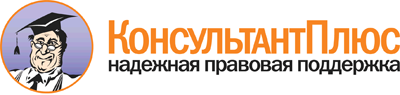  Приказ Минздрава России от 02.11.2012 N 575н
"Об утверждении Порядка оказания медицинской помощи по профилю "клиническая фармакология"
(Зарегистрировано в Минюсте России 20.12.2012 N 26215) Документ предоставлен КонсультантПлюс

www.consultant.ru 

Дата сохранения: 22.10.2015 
  N п/п      Наименование должности                      Количество               1. Врач - клинический фармаколог      1 на 250 коек;                          1 на 500 посещений в смену в медицинскойорганизации                             2. Медицинская сестра                 0,5 на 1 должность врача - клинического фармаколога                               N   п/п    Наименование оборудования (оснащения)       Количество, шт.     1.  Стол рабочий                               1 на 1 должность врача  2.  Кресло рабочее                             1 на 1 должность врача  3.  Стул                                       1 на 1 должность врача  4.  Компьютер с доступом к сети Интернет       1 на 1 должность врача  5.  Шкаф для хранения медицинских документов   1 на 1 должность врача  N  п/п        Наименование должности                   Количество          1. Заведующий отделением клинической   фармакологии - врач - клинический   фармаколог                          1                               2. Врач - клинический фармаколог       1 на 250 коек                   3. Медицинская сестра                  1 на 2 должности врача -       клинического фармаколога         N   п/п    Наименование оборудования (оснащения)       Количество, шт.     1.  Стол рабочий                               1 на 1 должность врача  2.  Кресло рабочее                             1 на 1 должность врача  3.  Стул                                       1 на 1 должность врача  4.  Компьютер с доступом к сети Интернет       1 на 1 должность врача  5.  Шкаф для хранения медицинских документов   1 на 1 должность врача 